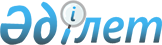 2018 - 2020 жылдарға арналған қалалық бюджет туралы
					
			Мерзімі біткен
			
			
		
					Қарағанды облысы Приозерск қалалық мәслихатының 2017 жылғы 25 желтоқсандағы ХVII сессиясының № 17/147 шешімі. Қарағанды облысының Әділет департаментінде 2018 жылғы 11 қаңтарда № 4556 болып тіркелді. Мерзімі өткендіктен қолданыс тоқтатылды
      Қазақстан Республикасының 2008 жылғы 4 желтоқсандағы Бюджет кодексіне, Қазақстан Республикасының 2001 жылғы 23 қаңтардағы "Қазақстан Республикасындағы жергілікті мемлекеттік басқару және өзін-өзі басқару туралы" Заңына сәйкес, қалалық мәслихат ШЕШІМ ЕТТІ:
      1. 2018-2020 жылдарға арналған қалалық бюджет 1, 2 және 3 қосымшаларға сәйкес, оның ішінде 2018 жылға келесі көлемдерде бекітілсін:
      1) кірістер - 3286493 мың теңге, оның ішінде:
      салықтық түсімдер - 211526 мың теңге;
      салықтық емес түсімдер - 18384 мың теңге;
      негізгі капиталды сатудан түсетін түсімдер - 19473 мың теңге;
      трансферттердің түсімдері - 3037110 мың теңге;
      2) шығындар - 3316438 мың теңге;
      3) таза бюджеттік несиелеу - 0 мың теңге, оның ішінде:
      бюджеттік несиелер - 0 мың теңге;
      бюджеттік несиелерді өтеу - 0 мың теңге;
      4) қаржы активтерімен операциялар бойынша сальдо – алу 12887 мың теңге, оның ішінде:
      қаржы активтерін сатып алу - 0 мың теңге;
      мемлекеттің қаржы активтерін сатудан түсетін түсімдер - 12887 мың теңге;
      5) бюджеттің тапшылығы (профициті) – алу 17058 мың теңге;
      6) бюджеттің тапшылығын қаржыландыру (профицитін пайдалану) - 17058 мың теңге, оның ішінде:
      қарыздар түсімі - 0 мың теңге;
      қарыздарды өтеу - 0 мың теңге;
      бюджет қаражатының пайдаланылатын қалдықтары - 17058 мың теңге.
      Ескерту. 1-тармақ жаңа редакцияда - Қарағанды облысы Приозерск қалалық мәслихатының 29.11.2018 № 25/245 (01.01.2018 бастап қолданысқа енеді) шешімімен.


      2. 2018 жылға арналған қалалық бюджет түсімдерінің құрамында облыстық бюджеттен қала бюджетіне берілетін субвенциялардың мөлшері 1654976 мың теңге сомасында ескерілсін.
      3. Алынып тасталды - Қарағанды облысы Приозерск қалалық мәслихатының 09.11.2018 № 24/243 (01.01.2018 бастап қолданысқа енеді) шешімімен.


      4. 2018 жылға арналған бюджетті орындау барысында секвестрлеуге жатпайтын жергілікті бюджеттік бағдарламалардың тізбесі 4 қосымшаға сәйкес бекітілсін.
      5. 2018 жылға арналған инвестициялық жобаларды іске асыруға бағытталған, жергілікті бюджеттік даму бағдарламаларының тізбесі 5 қосымшаға сәйкес бекітілсін.
      6. Осы шешім 2018 жылдың 1 қаңтарынан бастап қолданысқа енеді. 2018 жылға арналған қалалық бюджет
      Ескерту. 1-қосымша жаңа редакцияда - Қарағанды облысы Приозерск қалалық мәслихатының 29.11.2018 № 25/245 (01.01.2018 бастап қолданысқа енеді) шешімімен. 2019 жылға арналған қалалық бюджет 2020 жылға арналған қалалық бюджет 2018 жылға арналған бюджетті орындау барысында секвестрлеуге жатпайтын жергілікті бюджеттік бағдарламалардың тізбесі 2018 жылға арналған инвестициялық жобаларды іске асыруға бағытталған, жергілікті бюджеттік даму бағдарламаларының тізбесі 
      Ескерту. 5-қосымша жаңа редакцияда - Қарағанды облысы Приозерск қалалық мәслихатының 30.03.2018 № 19/197 (01.01.2018 бастап қолданысқа енеді) шешімімен.
					© 2012. Қазақстан Республикасы Әділет министрлігінің «Қазақстан Республикасының Заңнама және құқықтық ақпарат институты» ШЖҚ РМК
				
      Сессия төрағасы,қалалық мәслихат хатшысы

Б. Сәрсембеков
Приозерск қалалық мәслихатының 
2017 жылғы 25 желтоқсандағы ХVII
сессиясының № 17/147 шешіміне
1 қосымша

Санаты
Санаты
Санаты
Санаты
Сома (мың теңге)
Сыныбы
Сыныбы
Сыныбы
Сома (мың теңге)
Кішi сыныбы
Кішi сыныбы
Сома (мың теңге)
А т а у ы
Сома (мың теңге)
1
2
3
4
5
I.Кiрiстер
3286493
1
Салықтық түсімдер
211526
01
Табыс салығы
84652
2
Жеке табыс салығы
84652
03
Әлеуметтiк салық
53767
1
Әлеуметтiк салық
53767
04
Меншiкке салынатын салықтар
52341
1
Мүлiкке салынатын салықтар
21100
3
Жер салығы
14171
4
Көлiк құралдарына салынатын салық
17070
05
Тауарларға, жұмыстарға және қызметтерге салынатын iшкi салықтар
18084
2
Акциздер
1300
3
Табиғи және басқа да ресурстарды пайдаланғаны үшiн түсетiн түсiмдер
4700
4
Кәсiпкерлiк және кәсiби қызметтi жүргiзгенi үшiн алынатын алымдар
10721
5
Ойын бизнесіне салық
1363
08
Заңдық маңызы бар әрекеттерді жасағаны және (немесе) оған уәкілеттігі бар мемлекеттік органдар немесе лауазымды адамдар құжаттар бергені үшін алынатын міндетті төлемдер
2682
1
Мемлекеттік баж
2682
2
Салықтық емес түсiмдер
18384
01
Мемлекеттік меншіктен түсетін кірістер
16633
1
Мемлекеттік кәсіпорындардың таза кірісі бөлігінің түсімдері 
287
5
Мемлекет меншігіндегі мүлікті жалға беруден түсетін кірістер
16346
04
Мемлекеттік бюджеттен қаржыландырылатын, сондай-ақ Қазақстан Республикасы Ұлттық Банкінің бюджетінен (шығыстар сметасынан) қамтылатын және қаржыландырылатын мемлекеттік мекемелер салатын айыппұлдар, өсімпұлдар, санкциялар, өндіріп алулар
328
1
Мұнай секторы ұйымдарынан және Жәбірленушілерге өтемақы қорына түсетін түсімдерді қоспағанда, мемлекеттік бюджеттен қаржыландырылатын, сондай-ақ Қазақстан Республикасы Ұлттық Банкінің бюджетінен (шығыстар сметасынан) қамтылатын және қаржыландырылатын мемлекеттік мекемелер салатын айыппұлдар, өсімпұлдар, санкциялар, өндіріп алулар
328
06
Басқа да салықтық емес түсімдер
1423
1
Басқа да салықтық емес түсімдер
1423
3
Негізгі капиталды сатудан түсетін түсімдер
19473
01
Мемлекеттік мекемелерге бекітілген мемлекеттік мүлікті сату
8082
1
Мемлекеттік мекемелерге бекітілген мемлекеттік мүлікті сату
8082
03
Жердi және материалдық емес активтердi сату
11391
1
Жерді сату
3897
2
Материалдық емес активтерді сату 
7494
4
Трансферттердің түсімдері
3037110
02
Мемлекеттiк басқарудың жоғары тұрған органдарынан түсетiн трансферттер
3037110
2
Облыстық бюджеттен түсетiн трансферттер
3037110
Функционалдық топ
Функционалдық топ
Функционалдық топ
Функционалдық топ
Функционалдық топ
Сома (мың теңге)
Функционалдық кіші топ 
Функционалдық кіші топ 
Функционалдық кіші топ 
Функционалдық кіші топ 
Сома (мың теңге)
Бюджеттiк бағдарламалардың әкімшісі
Бюджеттiк бағдарламалардың әкімшісі
Бюджеттiк бағдарламалардың әкімшісі
Сома (мың теңге)
Бағдарлама
Бағдарлама
Сома (мың теңге)
Атауы
Сома (мың теңге)
1
2
3
4
5
6
II. Шығындар 
3316438
01
Жалпы сипаттағы мемлекеттiк қызметтер 
328720
1
Мемлекеттiк басқарудың жалпы функцияларын орындайтын өкiлдi, атқарушы және басқа органдар
130543
112
Аудан (облыстық маңызы бар қала) мәслихатының аппараты
25315
001
Аудан (облыстық маңызы бар қала) мәслихатының қызметін қамтамасыз ету жөніндегі қызметтер
24940
003
Мемлекеттік органның күрделі шығыстары
375
122
Аудан (облыстық маңызы бар қала) әкімінің аппараты
105228
001
Аудан (облыстық маңызы бар қала) әкімінің қызметін қамтамасыз ету жөніндегі қызметтер
89373
003
Мемлекеттік органның күрделі шығыстары
15855
2
Қаржылық қызмет
12199
459
Ауданның (облыстық маңызы бар қаланың) экономика және қаржы бөлімі
12199
003
Салық салу мақсатында мүлікті бағалауды жүргізу
227
010
Жекешелендіру, коммуналдық меншікті басқару, жекешелендіруден кейінгі қызмет және осыған байланысты дауларды реттеу
11972
9
Жалпы сипаттағы өзге де мемлекеттiк қызметтер
185978
454
Ауданның (облыстық маңызы бар қаланың) кәсіпкерлік және ауыл шаруашылығы бөлімі
25099
001
Жергілікті деңгейде кәсіпкерлікті және ауыл шаруашылығын дамыту саласындағы мемлекеттік саясатты іске асыру жөніндегі қызметтер
18666
007
Мемлекеттік органның күрделі шығыстары
6433
459
Ауданның (облыстық маңызы бар қаланың) экономика және қаржы бөлімі
32463
001
Ауданның (облыстық маңызы бар қаланың) экономикалық саясаттын қалыптастыру мен дамыту, мемлекеттік жоспарлау, бюджеттік атқару және коммуналдық меншігін басқару саласындағы мемлекеттік саясатты іске асыру жөніндегі қызметтер
31176
015
Мемлекеттік органның күрделі шығыстары
1287
486
Ауданның (облыстық маңызы бар қаланың) жер қатынастары, сәулет және қала құрылысы бөлімі
49803
001
Жергілікті деңгейде жер қатынастары, сәулет және қала құрылысын реттеу саласындағы мемлекеттік саясатты іске асыру жөніндегі қызметтер
48688
003
Мемлекеттік органның күрделі шығыстары
1115
492
Ауданның (облыстық маңызы бар қаланың) тұрғын үй-коммуналдық шаруашылығы, жолаушылар көлігі, автомобиль жолдары және тұрғын үй инспекциясы бөлімі
78613
001
Жергілікті деңгейде тұрғын үй-коммуналдық шаруашылық, жолаушылар көлігі, автомобиль жолдары және тұрғын үй инспекциясы саласындағы мемлекеттік саясатты іске асыру жөніндегі қызметтер
50739
013
Мемлекеттік органның күрделі шығыстары
27874
02
Қорғаныс
2923
1
Әскери мұқтаждар
2137
122
Аудан (облыстық маңызы бар қала) әкімінің аппараты
2137
005
Жалпыға бірдей әскери міндетті атқару шеңберіндегі іс-шаралар
2137
2
Төтенше жағдайлар жөнiндегi жұмыстарды ұйымдастыру
786
122
Аудан (облыстық маңызы бар қала) әкімінің аппараты
786
006
Аудан (облыстық маңызы бар қала) ауқымындағы төтенше жағдайлардың алдын алу және оларды жою
786
04
Бiлiм беру
843959
1
Мектепке дейiнгi тәрбие және оқыту
194382
464
Ауданның (облыстық маңызы бар қаланың) білім бөлімі
188464
040
Мектепке дейінгі білім беру ұйымдарында мемлекеттік білім беру тапсырысын іске асыруға
188464
467
Ауданның (облыстық маңызы бар қаланың) құрылыс бөлімі
5918
037
Мектепке дейiнгi тәрбие және оқыту объектілерін салу және реконструкциялау
5918
2
Бастауыш, негізгі орта және жалпы орта білім беру
558517
464
Ауданның (облыстық маңызы бар қаланың) білім бөлімі
558517
003
Жалпы білім беру
466121
006
Балаларға қосымша білім беру
92396
9
Бiлiм беру саласындағы өзге де қызметтер
91060
464
Ауданның (облыстық маңызы бар қаланың) білім бөлімі
91060
001
Жергілікті деңгейде білім беру саласындағы мемлекеттік саясатты іске асыру жөніндегі қызметтер
27925
005
Ауданның (облыстық маңызы бар қаланың) мемлекеттік білім беру мекемелер үшін оқулықтар мен оқу-әдiстемелiк кешендерді сатып алу және жеткізу
27909
012
Мемлекеттік органның күрделі шығыстары
788
015
Жетім баланы (жетім балаларды) және ата-аналарының қамқорынсыз қалған баланы (балаларды) күтіп-ұстауға қамқоршыларға (қорғаншыларға) ай сайынға ақшалай қаражат төлемі
3931
067
Ведомстволық бағыныстағы мемлекеттік мекемелер мен ұйымдардың күрделі шығыстары
29321
068
Халықтың компьютерлік сауаттылығын арттыруды қамтамасыз ету
1186
06
Әлеуметтiк көмек және әлеуметтiк қамсыздандыру
124545
1
Әлеуметтiк қамсыздандыру
12828
451
Ауданның (облыстық маңызы бар қаланың) жұмыспен қамту және әлеуметтік бағдарламалар бөлімі
11117
005
Мемлекеттік атаулы әлеуметтік көмек
11117
464
Ауданның (облыстық маңызы бар қаланың) білім бөлімі
1711
030
Патронат тәрбиешілерге берілген баланы (балаларды) асырап бағу
1711
2
Әлеуметтiк көмек
81002
451
Ауданның (облыстық маңызы бар қаланың) жұмыспен қамту және әлеуметтік бағдарламалар бөлімі
81002
002
Жұмыспен қамту бағдарламасы
50215
006
Тұрғын үйге көмек көрсету
1372
007
Жергілікті өкілетті органдардың шешімі бойынша мұқтаж азаматтардың жекелеген топтарына әлеуметтік көмек
6354
010
Үйден тәрбиеленіп оқытылатын мүгедек балаларды материалдық қамтамасыз ету
90
014
Мұқтаж азаматтарға үйде әлеуметтiк көмек көрсету
3060
017
Оңалтудың жеке бағдарламасына сәйкес мұқтаж мүгедектердi мiндеттi гигиеналық құралдармен қамтамасыз ету, қозғалуға қиындығы бар бірінші топтағы мүгедектерге жеке көмекшінің және есту бойынша мүгедектерге қолмен көрсететiн тіл маманының қызметтерін ұсыну
3892
023
Жұмыспен қамту орталықтарының қызметін қамтамасыз ету
16019
9
Әлеуметтiк көмек және әлеуметтiк қамтамасыз ету салаларындағы өзге де қызметтер
30715
451
Ауданның (облыстық маңызы бар қаланың) жұмыспен қамту және әлеуметтік бағдарламалар бөлімі
30715
001
Жергілікті деңгейде халық үшін әлеуметтік бағдарламаларды жұмыспен қамтуды қамтамасыз етуді іске асыру саласындағы мемлекеттік саясатты іске асыру жөніндегі қызметтер
23796
011
Жәрдемақыларды және басқа да әлеуметтік төлемдерді есептеу, төлеу мен жеткізу бойынша қызметтерге ақы төлеу
174
021
Мемлекеттік органның күрделі шығыстары
2538
050
Қазақстан Республикасында мүгедектердің құқықтарын қамтамасыз ету және өмір сүру сапасын жақсарту жөніндегі 2012 - 2018 жылдарға арналған іс-шаралар жоспарын іске асыру
2602
067
Ведомстволық бағыныстағы мемлекеттік мекемелер мен ұйымдардың күрделі шығыстары
1605
07
Тұрғын үй-коммуналдық шаруашылық
1750626
1
Тұрғын үй шаруашылығы
209605
467
Ауданның (облыстық маңызы бар қаланың) құрылыс бөлімі
191505
003
Коммуналдық тұрғын үй қорының тұрғын үйін жобалау және (немесе) салу, реконструкциялау
15419
004
Инженерлік-коммуникациялық инфрақұрылымды жобалау, дамыту және (немесе) жайластыру
176086
492
Ауданның (облыстық маңызы бар қаланың) тұрғын үй -коммуналдық шаруашылығы, жолаушылар көлігі, автомобиль жолдары және тұрғын үй инспекциясы бөлімі
18100
003
Мемлекеттік тұрғын үй қорын сақтауды ұйымдастыру
18100
2 
Коммуналдық шаруашылық
1400901
467
Ауданның (облыстық маңызы бар қаланың) құрылыс бөлімі
1490
006
Сумен жабдықтау және су бұру жүйесін дамыту
1490
492
Ауданның (облыстық маңызы бар қаланың) тұрғын үй - коммуналдық шаруашылығы, жолаушылар көлігі, автомобиль жолдары және тұрғын үй инспекциясы бөлімі
1399411
011
Шағын қалаларды жылумен жабдықтауды үздіксіз қамтамасыз ету
743763
012
Сумен жабдықтау және су бұру жүйесінің жұмыс істеуі
300437
029
Сумен жабдықтау және су бұру жүйелерін дамыту
355211
3
Елді-мекендерді көркейту
140120
492
Ауданның (облыстық маңызы бар қаланың) тұрғын үй-коммуналдық шаруашылығы, жолаушылар көлігі, автомобиль жолдары және тұрғын үй инспекциясы бөлімі
140120
015
Елдi мекендердегі көшелердi жарықтандыру
11330
016
Елдi мекендердiң санитариясын қамтамасыз ету
910
018
Елдi мекендердi абаттандыру және көгалдандыру
127880
08
Мәдениет, спорт, туризм және ақпараттық кеңістiк
110878
1
Мәдениет саласындағы қызмет
10927
478
Ауданның (облыстық маңызы бар қаланың) ішкі саясат, мәдениет және тілдерді дамыту бөлімі
10927
009
Мәдени-демалыс жұмысын қолдау
10927
2
Спорт
27259
465
Ауданның (облыстық маңызы бар қаланың) дене шынықтыру және спорт бөлімі
22801
001
Жергілікті деңгейде дене шынықтыру және спорт саласындағы мемлекеттік саясатты іске асыру жөніндегі қызметтер
13187
004
Мемлекеттік органның күрделі шығыстары
260
005
Ұлттық және бұқаралық спорт түрлерін дамыту
1826
006
Аудандық (облыстық маңызы бар қалалық) деңгейде спорттық жарыстар өткiзу
2140
007
Әртүрлi спорт түрлерi бойынша аудан (облыстық маңызы бар қала) құрама командаларының мүшелерiн дайындау және олардың облыстық спорт жарыстарына қатысуы
5388
467
Ауданның (облыстық маңызы бар қаланың) құрылыс бөлімі
4458
008
Cпорт объектілерін дамыту
4458
3
Ақпараттық кеңiстiк
27743
478
Ауданның (облыстық маңызы бар қаланың) ішкі саясат, мәдениет және тілдерді дамыту бөлімі
27743
005
Мемлекеттік ақпараттық саясат жүргізу жөніндегі қызметтер
6820
007
Аудандық (қалалық) кiтапханалардың жұмыс iстеуi
18020
008
Мемлекеттiк тiлдi және Қазақстан халқының басқа да тiлдерін дамыту
2903
9
Мәдениет, спорт, туризм және ақпараттық кеңiстiктi ұйымдастыру жөнiндегi өзге де қызметтер 
44949
478
Ауданның (облыстық маңызы бар қаланың) ішкі саясат, мәдениет және тілдерді дамыту бөлімі
44949
001
Ақпаратты, мемлекеттілікті нығайту және азаматтардың әлеуметтік сенімділігін қалыптастыру саласында жергілікті деңгейде мемлекеттік саясатты іске асыру жөніндегі қызметтер
24097
003
Мемлекеттік органның күрделі шығыстары
33
004
Жастар саясаты саласында іс-шараларды іске асыру
17909
032
Ведомстволық бағыныстағы мемлекеттік мекемелер мен ұйымдардың күрделі шығыстары
2910
10
Ауыл, су, орман, балық шаруашылығы, ерекше қорғалатын табиғи аумақтар, қоршаған ортаны және жануарлар дүниесін қорғау, жер қатынастары
27663
1
Ауыл шаруашылығы
27663
473
Ауданның (облыстық маңызы бар қаланың) ветеринария бөлімі
27663
001
Жергілікті деңгейде ветеринария саласындағы мемлекеттік саясатты іске асыру жөніндегі қызметтер
18719
003
Мемлекеттік органның күрделі шығыстары
409
005
Мал көмінділерінің (биотермиялық шұңқырлардың) жұмыс істеуін қамтамасыз ету
569
007
Қаңғыбас иттер мен мысықтарды аулауды және жоюды ұйымдастыру
1932
009
Жануарлардың энзоотиялық аурулары бойынша ветеринариялық іс-шараларды жүргізу
18
010
Ауыл шаруашылығы жануарларын сәйкестендіру жөніндегі іс-шараларды өткізу
1059
011
Эпизоотияға қарсы іс-шаралар жүргізу
2797
032
Ведомстволық бағыныстағы мемлекеттік мекемелер мен ұйымдардың күрделі шығыстары
2160
11
Өнеркәсіп, сәулет, қала құрылысы және құрылыс қызметі
17371
2
Сәулет, қала құрылысы және құрылыс қызметі
17371
467
Ауданның (облыстық маңызы бар қаланың) құрылыс бөлімі
16216
001
Жергілікті деңгейде құрылыс саласындағы мемлекеттік саясатты іске асыру жөніндегі қызметтер
15815
017
Мемлекеттік органның күрделі шығыстары
401
486
Ауданның (облыстық маңызы бар қаланың) жер қатынастары, сәулет және қала құрылысы бөлімі
1155
004
Аудан аумағының қала құрылысын дамыту және елді мекендердің бас жоспарларының схемаларын әзірлеу
1155
12
Көлiк және коммуникация
93406
1
Автомобиль көлiгi
88734
492
Ауданның (облыстық маңызы бар қаланың) тұрғын үй-коммуналдық шаруашылығы, жолаушылар көлігі, автомобиль жолдары және тұрғын үй инспекциясы бөлімі
88734
023
Автомобиль жолдарының жұмыс істеуін қамтамасыз ету
13361
045
Аудандық маңызы бар автомобиль жолдарын және елді-мекендердің көшелерін күрделі және орташа жөндеу
75373
9
Көлiк және коммуникациялар саласындағы өзге де қызметтер
4672
492
Ауданның (облыстық маңызы бар қаланың) тұрғын үй-коммуналдық шаруашылығы, жолаушылар көлігі, автомобиль жолдары және тұрғын үй инспекциясы бөлімі
4672
037
Әлеуметтік маңызы бар қалалық (ауылдық), қала маңындағы және ауданішілік қатынастар бойынша жолаушылар тасымалдарын субсидиялау
4672
13
Басқалар
261
3
Кәсiпкерлiк қызметтi қолдау және бәсекелестікті қорғау
261
454
Ауданның (облыстық маңызы бар қаланың) кәсіпкерлік және ауыл шаруашылығы бөлімі
261
006
Кәсіпкерлік қызметті қолдау
261
15
Трансферттер
16086
1
Трансферттер
16086
459
Ауданның (облыстық маңызы бар қаланың) экономика және қаржы бөлімі
16086
006
Пайдаланылмаған (толық пайдаланылмаған) нысаналы трансферттерді қайтару
67
024
Заңнаманы өзгертуге байланысты жоғары тұрған бюджеттің шығындарын өтеуге төменгі тұрған бюджеттен ағымдағы нысаналы трансферттер
16019
III. Таза бюджеттік несиелеу
0
Санаты
Санаты
Санаты
Санаты
Сома (мың теңге)
Сыныбы
Сыныбы
Сыныбы
Сома (мың теңге)
Ішкі сыныбы
Ішкі сыныбы
Сома (мың теңге)
Атауы
Сома (мың теңге)
1
2
3
4
5
Бюджеттік несиелерді өтеу
0
Функционалдық топ
Функционалдық топ
Функционалдық топ
Функционалдық топ
Функционалдық топ
Сома (мың теңге)
Функционалдық кіші топ 
Функционалдық кіші топ 
Функционалдық кіші топ 
Функционалдық кіші топ 
Сома (мың теңге)
Бюджеттiк бағдарламалардың әкімшісі
Бюджеттiк бағдарламалардың әкімшісі
Бюджеттiк бағдарламалардың әкімшісі
Сома (мың теңге)
Бағдарлама
Бағдарлама
Сома (мың теңге)
Атауы
Сома (мың теңге)
1
2
3
4
5
6
IV. Қаржы активтерімен операциялар бойынша сальдо
-12887
Қаржы активтерін сатып алу
0
Санаты
Санаты
Санаты
Санаты
Сома (мың теңге)
Сыныбы
Сыныбы
Сыныбы
Сома (мың теңге)
Ішкі сыныбы
Ішкі сыныбы
Сома (мың теңге)
Атауы
Сома (мың теңге)
1
2
3
4
5
6
Мемлекеттің қаржы активтерін сатудан түсетін түсімдер
12887
01
Мемлекеттің қаржы активтерін сатудан түсетін түсімдер
12887
1
Қаржы активтерін ел ішінде сатудан түсетін түсімдер
12887
Атауы
Сома (мың теңге)
1
2
V. Бюджеттің тапшылығы (профициті)
-17058
VI. Бюджеттің тапшылығын қаржыландыру (профицитін пайдалану)
17058Приозерск қалалық мәслихатының
2017 жылғы 25 желтоқсандағы ХVII
сессиясының № 17/147 шешіміне
2 қосымша

Санаты
Санаты
Санаты
Санаты
Сома (мың теңге)
Сыныбы
Сыныбы
Сыныбы
Сома (мың теңге)
Iшкi сыныбы
Iшкi сыныбы
Сома (мың теңге)
А т а у ы
Сома (мың теңге)
1
2
3
4
5
I.Кiрiстер
1951371
1
Салықтық түсімдер
252060
01
Табыс салығы
97697
2
Жеке табыс салығы
97697
03
Әлеуметтiк салық
64583
1
Әлеуметтiк салық
64583
04
Меншiкке салынатын салықтар
58189
1
Мүлiкке салынатын салықтар
21173
3
Жер салығы
18806
4
Көлiк құралдарына салынатын салық
18210
05
Тауарларға, жұмыстарға және қызметтерге салынатын iшкi салықтар
28628
2
Акциздер
1563
3
Табиғи және басқа да ресурстарды пайдаланғаны үшiн түсетiн түсiмдер
5577
4
Кәсiпкерлiк және кәсiби қызметтi жүргiзгенi үшiн алынатын алымдар
20132
5
Ойын бизнесіне салық
1356
08
Заңдық маңызы бар әрекеттерді жасағаны және (немесе) оған уәкілеттігі бар мемлекеттік органдар немесе лауазымды адамдар құжаттар бергені үшін алынатын міндетті төлемдер
2963
1
Мемлекеттік баж
2963
2
Салықтық емес түсiмдер
12917
01
Мемлекеттік меншіктен түсетін кірістер
11154
5
Мемлекет меншігіндегі мүлікті жалға беруден түсетін кірістер
11154
06
Басқа да салықтық емес түсімдер
1763
1
Басқа да салықтық емес түсімдер
1763
3
Негізгі капиталды сатудан түсетін түсімдер
11754
03
Жердi және материалдық емес активтердi сату
11754
1
Жерді сату
7876
2
Материалдық емес активтерді сату 
3878
4
Трансферттердің түсімдері
1674640
02
Мемлекеттiк басқарудың жоғары тұрған органдарынан түсетiн трансферттер
1674640
2
Облыстық бюджеттен түсетiн трансферттер
1674640
Функционалдық топ
Функционалдық топ
Функционалдық топ
Функционалдық топ
Функционалдық топ
Сома (мың теңге
Функционалдық кіші топ 
Функционалдық кіші топ 
Функционалдық кіші топ 
Функционалдық кіші топ 
Сома (мың теңге
Бюджеттiк бағдарламалардың әкімшісі
Бюджеттiк бағдарламалардың әкімшісі
Бюджеттiк бағдарламалардың әкімшісі
Сома (мың теңге
Бағдарлама
Бағдарлама
Сома (мың теңге
Атауы
Сома (мың теңге
1
2
3
4
5
6
II. Шығындар 
1951371
01
Жалпы сипаттағы мемлекеттiк қызметтер 
265075
1
Мемлекеттiк басқарудың жалпы функцияларын орындайтын өкiлдi, атқарушы және басқа органдар
123146
112
Аудан (облыстық маңызы бар қала) мәслихатының аппараты
25496
001
Аудан (облыстық маңызы бар қала) мәслихатының қызметін қамтамасыз ету жөніндегі қызметтер
24835
003
Мемлекеттік органның күрделі шығыстары
661
122
Аудан (облыстық маңызы бар қала) әкімінің аппараты
97650
001
Аудан (облыстық маңызы бар қала) әкімінің қызметін қамтамасыз ету жөніндегі қызметтер
94319
003
Мемлекеттік органның күрделі шығыстары
3331
2
Қаржылық қызмет
4389
459
Ауданның (облыстық маңызы бар қаланың) экономика және қаржы бөлімі
4389
003
Салық салу мақсатында мүлікті бағалауды жүргізу
260
010
Жекешелендіру, коммуналдық меншікті басқару, жекешелендіруден кейінгі қызмет және осыған байланысты дауларды реттеу
4129
9
Жалпы сипаттағы өзге де мемлекеттiк қызметтер
137540
454
Ауданның (облыстық маңызы бар қаланың) кәсіпкерлік және ауыл шаруашылығы бөлімі
21412
001
Жергілікті деңгейде кәсіпкерлікті және ауыл шаруашылығын дамыту саласындағы мемлекеттік саясатты іске асыру жөніндегі қызметтер
20564
007
Мемлекеттік органның күрделі шығыстары
848
459
Ауданның (облыстық маңызы бар қаланың) экономика және қаржы бөлімі
33844
001
Ауданның (облыстық маңызы бар қаланың) экономикалық саясаттын қалыптастыру мен дамыту, мемлекеттік жоспарлау, бюджеттік атқару және коммуналдық меншігін басқару саласындағы мемлекеттік саясатты іске асыру жөніндегі қызметтер
27418
015
Мемлекеттік органның күрделі шығыстары
6426
486
Ауданның (облыстық маңызы бар қаланың) жер қатынастары, сәулет және қала құрылысы бөлімі
33887
001
Жергілікті деңгейде жер қатынастары, сәулет және қала құрылысын реттеу саласындағы мемлекеттік саясатты іске асыру жөніндегі қызметтер
33362
003
Мемлекеттік органның күрделі шығыстары
525
492
Ауданның (облыстық маңызы бар қаланың) тұрғын үй-коммуналдық шаруашылығы, жолаушылар көлігі, автомобиль жолдары және тұрғын үй инспекциясы бөлімі
48397
001
Жергілікті деңгейде тұрғын үй-коммуналдық шаруашылық, жолаушылар көлігі, автомобиль жолдары және тұрғын үй инспекциясы саласындағы мемлекеттік саясатты іске асыру жөніндегі қызметтер
24460
013
Мемлекеттік органның күрделі шығыстары
23937
02
Қорғаныс
2214
1
Әскери мұқтаждар
1884
122
Аудан (облыстық маңызы бар қала) әкімінің аппараты
1884
005
Жалпыға бірдей әскери міндетті атқару шеңберіндегі іс-шаралар
1884
2
Төтенше жағдайлар жөнiндегi жұмыстарды ұйымдастыру
330
122
Аудан (облыстық маңызы бар қала) әкімінің аппараты
330
006
Аудан (облыстық маңызы бар қала) ауқымындағы төтенше жағдайлардың алдын алу және оларды жою
330
03
Қоғамдық тәртіп, қауіпсіздік, құқықтық, сот, қылмыстық-атқару қызметі
499
6
Қылмыстық-атқару жүйесі
499
451
Ауданның (облыстық маңызы бар қаланың) жұмыспен қамту және әлеуметтік бағдарламалар бөлімі
499
039
Қылмыстық жазасын өтеген адамдарды әлеуметтік бейімдеу мен оңалтуды ұйымдастыру және жүзеге асыру
499
04
Бiлiм беру
818955
1
Мектепке дейiнгi тәрбие және оқыту
192204
464
Ауданның (облыстық маңызы бар қаланың) білім бөлімі
192204
040
Мектепке дейінгі білім беру ұйымдарында мемлекеттік білім беру тапсырысын іске асыруға
192204
2
Бастауыш, негізгі орта және жалпы орта білім беру
530520
464
Ауданның (облыстық маңызы бар қаланың) білім бөлімі
530520
003
Жалпы білім беру
434890
006
Балаларға қосымша білім беру
95630
9
Бiлiм беру саласындағы өзге де қызметтер
96231
464
Ауданның (облыстық маңызы бар қаланың) білім бөлімі
96231
001
Жергілікті деңгейде білім беру саласындағы мемлекеттік саясатты іске асыру жөніндегі қызметтер
16508
005
Ауданның (областык маңызы бар қаланың) мемлекеттік білім беру мекемелер үшін оқулықтар мен оқу-әдiстемелiк кешендерді сатып алу және жеткізу
28719
015
Жетім баланы (жетім балаларды) және ата-аналарының қамқорынсыз қалған баланы (балаларды) күтіп-ұстауға қамқоршыларға (қорғаншыларға) ай сайынға ақшалай қаражат төлемі
3612
022
Жетім баланы (жетім балаларды) және ата-анасының қамқорлығынсыз қалған баланы (балаларды) асырап алғаны үшін Қазақстан азаматтарына біржолғы ақша қаражатын төлеуге арналған төлемдер
186
067
Ведомстволық бағыныстағы мемлекеттік мекемелер мен ұйымдардың күрделі шығыстары
47206
06
Әлеуметтiк көмек және әлеуметтiк қамсыздандыру
101065
1
Әлеуметтiк қамсыздандыру
9051
 451
Ауданның (облыстық маңызы бар қаланың) жұмыспен қамту және әлеуметтік бағдарламалар бөлімі
9051
005
Мемлекеттік атаулы әлеуметтік көмек
9051
2
Әлеуметтiк көмек
65149
451
Ауданның (облыстық маңызы бар қаланың) жұмыспен қамту және әлеуметтік бағдарламалар бөлімі
65149
002
Жұмыспен қамту бағдарламасы
31266
006
Тұрғын үйге көмек көрсету
1937
007
Жергілікті өкілетті органдардың шешімі бойынша мұқтаж азаматтардың жекелеген топтарына әлеуметтік көмек
11202
010
Үйден тәрбиеленіп оқытылатын мүгедек балаларды материалдық қамтамасыз ету
119
014
Мұқтаж азаматтарға үйде әлеуметтiк көмек көрсету
3404
017
Оңалтудың жеке бағдарламасына сәйкес мұқтаж мүгедектердi мiндеттi гигиеналық құралдармен қамтамасыз ету, қозғалуға қиындығы бар бірінші топтағы мүгедектерге жеке көмекшінің және есту бойынша мүгедектерге қолмен көрсететiн тіл маманының қызметтерін ұсыну
3492
023
Жұмыспен қамту орталықтарының қызметін қамтамасыз ету
13729
9
Әлеуметтiк көмек және әлеуметтiк қамтамасыз ету салаларындағы өзге де қызметтер
26865
451
Ауданның (облыстық маңызы бар қаланың) жұмыспен қамту және әлеуметтік бағдарламалар бөлімі
26865
001
Жергілікті деңгейде халық үшін әлеуметтік бағдарламаларды жұмыспен қамтуды қамтамасыз етуді іске асыру саласындағы мемлекеттік саясатты іске асыру жөніндегі қызметтер 
24592
011
Жәрдемақыларды және басқа да әлеуметтік төлемдерді есептеу, төлеу мен жеткізу бойынша қызметтерге ақы төлеу
242
021
Мемлекеттік органның күрделі шығыстары
1081
067
Ведомстволық бағыныстағы мемлекеттік мекемелер мен ұйымдардың күрделі шығыстары
950
07
Тұрғын үй-коммуналдық шаруашылық
540467
1
Тұрғын үй шаруашылығы
38808
467
Ауданның (облыстық маңызы бар қаланың) құрылыс бөлімі
3528
004
Инженерлік-коммуникациялық инфрақұрылымды жобалау, дамыту және (немесе) жайластыру
3528
492
Ауданның (облыстық маңызы бар қаланың) тұрғын үй -коммуналдық шаруашылығы жолаушылар көлігі, автомобиль жолдары және тұрғын үй инспекциясы бөлімі
35280
003
Мемлекеттік тұрғын үй қорын сақтауды ұйымдастыру
35280
2
Коммуналдық шаруашылық
310443
467
Ауданның (облыстық маңызы бар қаланың) құрылыс бөлімі
1672
007
Қаланы және елді мекендерді абаттандыруды дамыту
1672
492 
Ауданның (облыстық маңызы бар қаланың) тұрғын үй - коммуналдық шаруашылығы, жолаушылар көлігі, автомобиль жолдары және тұрғын үй инспекциясы бөлімі
308771
011
Шағын қалаларды жылумен жабдықтауды үздіксіз қамтамасыз ету
15789
012
Сумен жабдықтау және су бұру жүйесінің жұмыс істеуі
292982
3
Елді-мекендерді көркейту
191216
492
Ауданның (облыстық маңызы бар қаланың) тұрғын үй-коммуналдық шаруашылығы, жолаушылар көлігі, автомобиль жолдары және тұрғын үй инспекциясы бөлімі
191216
015
Елдi мекендердегі көшелердi жарықтандыру
15057
016
Елдi мекендердiң санитариясын қамтамасыз ету
14670
017
Жерлеу орындарын ұстау және туыстары жоқ адамдарды жерлеу
536
018
Елдi мекендердi абаттандыру және көгалдандыру
160953
08
Мәдениет, спорт, туризм және ақпараттық кеңістiк
94267
1
Мәдениет саласындағы қызмет
6188
478
Ауданның (облыстық маңызы бар қаланың) ішкі саясат, мәдениет және тілдерді дамыту бөлімі
6188
009
Мәдени-демалыс жұмысын қолдау
6188
2
Спорт
20196
465
Ауданның (облыстық маңызы бар қаланың) дене шынықтыру және спорт бөлімі
20196
001
Жергілікті деңгейде дене шынықтыру және спорт саласындағы мемлекеттік саясатты іске асыру жөніндегі қызметтер
12582
004
Мемлекеттік органның күрделі шығыстары
796
005
Ұлттық және бұқаралық спорт түрлерін дамыту
1958
006
Аудандық (облыстық маңызы бар қалалық) деңгейде спорттық жарыстар өткiзу
1460
007
Әртүрлi спорт түрлерi бойынша аудан (облыстық маңызы бар қала) құрама командаларының мүшелерiн дайындау және олардың облыстық спорт жарыстарына қатысуы
3400
3
Ақпараттық кеңiстiк
26170
478
Ауданның (облыстық маңызы бар қаланың) ішкі саясат, мәдениет және тілдерді дамыту бөлімі
26170
005
Мемлекеттік ақпараттық саясат жүргізу жөніндегі қызметтер
4718
007
Аудандық (қалалық) кiтапханалардың жұмыс iстеуi
18642
008
Мемлекеттiк тiлдi және Қазақстан халқының басқа да тiлдерін дамыту
2810
9
Мәдениет, спорт, туризм және ақпараттық кеңiстiктi ұйымдастыру жөнiндегi өзге де қызметтер 
41713
478
Ауданның (облыстық маңызы бар қаланың) ішкі саясат, мәдениет және тілдерді дамыту бөлімі
41713
001
Ақпаратты, мемлекеттілікті нығайту және азаматтардың әлеуметтік сенімділігін қалыптастыру саласында жергілікті деңгейде мемлекеттік саясатты іске асыру жөніндегі қызметтер
24034
003
Мемлекеттік органның күрделі шығыстары
382
004
Жастар саясаты саласында іс-шараларды іске асыру
16388
032
Ведомстволық бағыныстағы мемлекеттік мекемелер мен ұйымдардың күрделі шығыстары
909
10
Ауыл, су, орман, балық шаруашылығы, ерекше қорғалатын табиғи аумақтар, қоршаған ортаны және жануарлар дүниесін қорғау, жер қатынастары
34726
1
Ауыл шаруашылығы
30864
473
Ауданның (облыстық маңызы бар қаланың) ветеринария бөлімі
30864
001
Жергілікті деңгейде ветеринария саласындағы мемлекеттік саясатты іске асыру жөніндегі қызметтер
20784
005
Мал көмінділерінің (биотермиялық шұңқырлардың) жұмыс істеуін қамтамасыз ету
741
007
Қаңғыбас иттер мен мысықтарды аулауды және жоюды ұйымдастыру
1571
010
Ауыл шаруашылығы жануарларын сәйкестендіру жөніндегі іс-шараларды өткізу
305
011
Эпизоотияға қарсы іс-шаралар жүргізу
1985
032
Ведомстволық бағыныстағы мемлекеттік мекемелер мен ұйымдардың күрделі шығыстары
5478
6
Жер қатынастары
3862
486
Ауданның (облыстық маңызы бар қаланың) жер қатынастары, сәулет және қала құрылысы бөлімі
3862
008
Аудандар, облыстық маңызы бар, аудандық маңызы бар қалалардың, ауылдық округтердiң, кенттердің, ауылдардың шекарасын белгiлеу кезiнде жүргiзiлетiн жерге орналастыру
3862
11
Өнеркәсіп, сәулет, қала құрылысы және құрылыс қызметі
13733
2
Сәулет, қала құрылысы және құрылыс қызметі
13733
467
Ауданның (облыстық маңызы бар қаланың) құрылыс бөлімі
13733
001
Жергілікті деңгейде құрылыс саласындағы мемлекеттік саясатты іске асыру жөніндегі қызметтер
13457
017
Мемлекеттік органның күрделі шығыстары
276
12
Көлiк және коммуникация
74486
1
Автомобиль көлiгi
69717
492
Ауданның (облыстық маңызы бар қаланың) тұрғын үй-коммуналдық шаруашылығы, жолаушылар көлігі, автомобиль жолдары және тұрғын үй инспекциясы бөлімі
69717
023
Автомобиль жолдарының жұмыс істеуін қамтамасыз ету
15438
045
Аудандық маңызы бар автомобиль жолдарын және елді-мекендердің көшелерін күрделі және орташа жөндеу
54279
9
Көлiк және коммуникациялар саласындағы өзге де қызметтер
4769
492
Ауданның (облыстық маңызы бар қаланың) тұрғын үй-коммуналдық шаруашылығы, жолаушылар көлігі, автомобиль жолдары және тұрғын үй инспекциясы бөлімі
4769
037
Әлеуметтік маңызы бар қалалық (ауылдық), қала маңындағы және ауданішілік қатынастар бойынша жолаушылар тасымалдарын субсидиялау
4769
13
Басқалар
5884
3
Кәсiпкерлiк қызметтi қолдау және бәсекелестікті қорғау
350
454
Ауданның (облыстық маңызы бар қаланың) кәсіпкерлік және ауыл шаруашылығы бөлімі
350
006
Кәсіпкерлік қызметті қолдау
350
9
Басқалар
5534
459
Ауданның (облыстық маңызы бар қаланың) экономика және қаржы бөлімі
5534
012
Ауданның (облыстық маңызы бар қаланың) жергілікті атқарушы органының резерві 
5534
III. Таза бюджеттік несиелеу
0
Санаты
Санаты
Санаты
Санаты
Санаты
Сома (мың теңге)
Сыныбы
Сыныбы
Сыныбы
Сома (мың теңге)
Ішкі сыныбы
Ішкі сыныбы
Сома (мың теңге)
Атауы
Сома (мың теңге)
1
1
2
3
4
5
Бюджеттік несиелерді өтеу
0
Функционалдық топ
Функционалдық топ
Функционалдық топ
Функционалдық топ
Функционалдық топ
Сома (мың теңге)
Функционалдық кіші топ 
Функционалдық кіші топ 
Функционалдық кіші топ 
Функционалдық кіші топ 
Сома (мың теңге)
Бюджеттiк бағдарламалардың әкімшісі
Бюджеттiк бағдарламалардың әкімшісі
Бюджеттiк бағдарламалардың әкімшісі
Сома (мың теңге)
Бағдарлама
Бағдарлама
Сома (мың теңге)
Атауы
Сома (мың теңге)
1
2
3
4
5
6
IV. Қаржы активтерімен операциялар бойынша сальдо
0
Қаржы активтерін сатып алу
0
Санаты
Санаты
Санаты
Санаты
Санаты
Сома (мың теңге)
Сыныбы
Сыныбы
Сыныбы
Сома (мың теңге)
Ішкі сыныбы
Ішкі сыныбы
Сома (мың теңге)
Атауы
Сома (мың теңге)
1
1
2
3
4
5
6
6
Мемлекеттің қаржы активтерін сатудан түсетін түсімдер
0
01
Мемлекеттің қаржы активтерін сатудан түсетін түсімдер
0
1
Қаржы активтерін ел ішінде сатудан түсетін түсімдер
0
Атауы
Сома (мың теңге)
1
2
V. Бюджеттің тапшылығы (профициті)
0
VI. Бюджеттің тапшылығын қаржыландыру (профицитін пайдалану)
0Приозерск қалалық мәслихатының
2017 жылғы 25 желтоқсандағы ХVII
сессиясының № 17/147 шешіміне
3 қосымша

Санаты
Санаты
Санаты
Санаты
Сома (мың теңге)
Сыныбы
Сыныбы
Сыныбы
Сома (мың теңге)
Iшкi сыныбы
Iшкi сыныбы
Сома (мың теңге)
А т а у ы
Сома (мың теңге)
1
2
3
4
5
I.Кiрiстер
1988550
1
Салықтық түсімдер
262845
01
Табыс салығы
101244
2
Жеке табыс салығы
101244
03
Әлеуметтiк салық
66634
1
Әлеуметтiк салық
66634
04
Меншiкке салынатын салықтар
61430
1
Мүлiкке салынатын салықтар
21642
3
Жер салығы
20206
4
Көлiк құралдарына салынатын салық
19582
05
Тауарларға, жұмыстарға және қызметтерге салынатын iшкi салықтар
30237
2
Акциздер
1624
3
Табиғи және басқа да ресурстарды пайдаланғаны үшiн түсетiн түсiмдер
5680
4
Кәсiпкерлiк және кәсiби қызметтi жүргiзгенi үшiн алынатын алымдар
21369
5
Ойын бизнесіне салық
1564
08
Заңдық маңызы бар әрекеттерді жасағаны және (немесе) оған уәкілеттігі бар мемлекеттік органдар немесе лауазымды адамдар құжаттар бергені үшін алынатын міндетті төлемдер
3300
1
Мемлекеттік баж
3300
2
Салықтық емес түсiмдер
15550
01
Мемлекеттік меншіктен түсетін кірістер
13320
1
Мемлекеттік кәсіпорындардың таза кірісі бөлігінің түсімдері
560
5
Мемлекет меншігіндегі мүлікті жалға беруден түсетін кірістер
12760
06
Басқа да салықтық емес түсімдер
2230
1
Басқа да салықтық емес түсімдер
2230
3
Негізгі капиталды сатудан түсетін түсімдер
15851
01
Мемлекеттік мекемелерге бекітілген мемлекеттік мүлікті сату
4000
1
Мемлекеттік мекемелерге бекітілген мемлекеттік мүлікті сату
4000
03
Жердi және материалдық емес активтердi сату
11851
1
Жерді сату
7951
2
Материалдық емес активтерді сату 
3900
4
Трансферттердің түсімдері
1694304
02
Мемлекеттiк басқарудың жоғары тұрған органдарынан түсетiн трансферттер
1694304
2
Облыстық бюджеттен түсетiн трансферттер
1694304
Функционалдық топ
Функционалдық топ
Функционалдық топ
Функционалдық топ
Функционалдық топ
Сома (мың теңге)
Функционалдық кіші топ 
Функционалдық кіші топ 
Функционалдық кіші топ 
Функционалдық кіші топ 
Сома (мың теңге)
Бюджеттiк бағдарламалардың әкімшісі
Бюджеттiк бағдарламалардың әкімшісі
Бюджеттiк бағдарламалардың әкімшісі
Сома (мың теңге)
Бағдарлама
Бағдарлама
Сома (мың теңге)
Атауы
Сома (мың теңге)
1
2
3
4
5
6
II. Шығындар 
1988550
01
Жалпы сипаттағы мемлекеттiк қызметтер 
255447
1
Мемлекеттiк басқарудың жалпы функцияларын орындайтын өкiлдi, атқарушы және басқа органдар
126281
112
Аудан (облыстық маңызы бар қала) мәслихатының аппараты
26678
001
Аудан (облыстық маңызы бар қала) мәслихатының қызметін қамтамасыз ету жөніндегі қызметтер
26006
003
Мемлекеттік органның күрделі шығыстары
672
122
Аудан (облыстық маңызы бар қала) әкімінің аппараты
99603
001
Аудан (облыстық маңызы бар қала) әкімінің қызметін қамтамасыз ету жөніндегі қызметтер
96205
003
Мемлекеттік органның күрделі шығыстары
3398
2
Қаржылық қызмет
4483
459
Ауданның (облыстық маңызы бар қаланың) экономика және қаржы бөлімі
4483
003
Салық салу мақсатында мүлікті бағалауды жүргізу
265
010
Жекешелендіру, коммуналдық меншікті басқару, жекешелендіруден кейінгі қызмет және осыған байланысты дауларды реттеу
4218
9
Жалпы сипаттағы өзге де мемлекеттiк қызметтер
124683
454
Ауданның (облыстық маңызы бар қаланың) кәсіпкерлік және ауыл шаруашылығы бөлімі
21839
001
Жергілікті деңгейде кәсіпкерлікті және ауыл шаруашылығын дамыту саласындағы мемлекеттік саясатты іске асыру жөніндегі қызметтер
20975
007
Мемлекеттік органның күрделі шығыстары
864
459
Ауданның (облыстық маңызы бар қаланың) экономика және қаржы бөлімі
28466
001
Ауданның (облыстық маңызы бар қаланың) экономикалық саясаттын қалыптастыру мен дамыту, мемлекеттік жоспарлау, бюджеттік атқару және коммуналдық меншігін басқару саласындағы мемлекеттік саясатты іске асыру жөніндегі қызметтер
27966
015
Мемлекеттік органның күрделі шығыстары
500
486
Ауданның (облыстық маңызы бар қаланың) жер қатынастары, сәулет және қала құрылысы бөлімі
34429
001
Жергілікті деңгейде жер қатынастары, сәулет және қала құрылысын реттеу саласындағы мемлекеттік саясатты іске асыру жөніндегі қызметтер
34029
003
Мемлекеттік органның күрделі шығыстары
400
492
Ауданның (облыстық маңызы бар қаланың) тұрғын үй-коммуналдық шаруашылығы, жолаушылар көлігі, автомобиль жолдары және тұрғын үй инспекциясы бөлімі
39949
001
Жергілікті деңгейде тұрғын үй-коммуналдық шаруашылық, жолаушылар көлігі, автомобиль жолдары және тұрғын үй инспекциясы саласындағы мемлекеттік саясатты іске асыру жөніндегі қызметтер
24949
013
Мемлекеттік органның күрделі шығыстары
15000
02
Қорғаныс
2506
1
Әскери мұқтаждар
2006
122
Аудан (облыстық маңызы бар қала) әкімінің аппараты
2006
005
Жалпыға бірдей әскери міндетті атқару шеңберіндегі іс-шаралар
2006
2
Төтенше жағдайлар жөнiндегi жұмыстарды ұйымдастыру
500
122
Аудан (облыстық маңызы бар қала) әкімінің аппараты
500
006
Аудан (облыстық маңызы бар қала) ауқымындағы төтенше жағдайлардың алдын алу және оларды жою
500
03
Қоғамдық тәртіп, қауіпсіздік, құқықтық, сот, қылмыстық-атқару қызметі
580
6
Қылмыстық-атқару жүйесі
580
451
Ауданның (облыстық маңызы бар қаланың) жұмыспен қамту және әлеуметтік бағдарламалар бөлімі
580
039
Қылмыстық жазасын өтеген адамдарды әлеуметтік бейімдеу мен оңалтуды ұйымдастыру және жүзеге асыру
580
04
Бiлiм беру
834291
1
Мектепке дейiнгi тәрбие және оқыту
196048
464
Ауданның (облыстық маңызы бар қаланың) білім бөлімі
196048
040
Мектепке дейінгі білім беру ұйымдарында мемлекеттік білім беру тапсырысын іске асыруға
196048
2
Бастауыш, негізгі орта және жалпы орта білім беру
540130
464
Ауданның (облыстық маңызы бар қаланың) білім бөлімі
540130
003
Жалпы білім беру
442588
006
Балаларға қосымша білім беру
97542
9
Бiлiм беру саласындағы өзге де қызметтер
98113
464
Ауданның (облыстық маңызы бар қаланың) білім бөлімі
98113
001
Жергілікті деңгейде білім беру саласындағы мемлекеттік саясатты іске асыру жөніндегі қызметтер
16838
005
Ауданның (областык маңызы бар қаланың) мемлекеттік білім беру мекемелер үшін оқулықтар мен оқу-әдiстемелiк кешендерді сатып алу және жеткізу
29293
015
Жетім баланы (жетім балаларды) және ата-аналарының қамқорынсыз қалған баланы (балаларды) күтіп-ұстауға қамқоршыларға (қорғаншыларға) ай сайынға ақшалай қаражат төлемі
3612
022
Жетім баланы (жетім балаларды) және ата-анасының қамқорлығынсыз қалған баланы (балаларды) асырап алғаны үшін Қазақстан азаматтарына біржолғы ақша қаражатын төлеуге арналған төлемдер
220
067
Ведомстволық бағыныстағы мемлекеттік мекемелер мен ұйымдардың күрделі шығыстары
48150
06
Әлеуметтiк көмек және әлеуметтiк қамсыздандыру
103642
1
Әлеуметтiк қамсыздандыру
9820
451
Ауданның (облыстық маңызы бар қаланың) жұмыспен қамту және әлеуметтік бағдарламалар бөлімі
9820
005
Мемлекеттік атаулы әлеуметтік көмек
9820
2
Әлеуметтiк көмек
66732
451
Ауданның (облыстық маңызы бар қаланың) жұмыспен қамту және әлеуметтік бағдарламалар бөлімі
66732
002
Жұмыспен қамту бағдарламасы
31891
006
Тұрғын үйге көмек көрсету
1975
007
Жергілікті өкілетті органдардың шешімі бойынша мұқтаж азаматтардың жекелеген топтарына әлеуметтік көмек
11426
010
Үйден тәрбиеленіп оқытылатын мүгедек балаларды материалдық қамтамасыз ету
210
014
Мұқтаж азаматтарға үйде әлеуметтiк көмек көрсету
3546
017
Оңалтудың жеке бағдарламасына сәйкес мұқтаж мүгедектердi мiндеттi гигиеналық құралдармен қамтамасыз ету, қозғалуға қиындығы бар бірінші топтағы мүгедектерге жеке көмекшінің және есту бойынша мүгедектерге қолмен көрсететiн тіл маманының қызметтерін ұсыну
3680
023
Жұмыспен қамту орталықтарының қызметін қамтамасыз ету
14004
9
Әлеуметтiк көмек және әлеуметтiк қамтамасыз ету салаларындағы өзге де қызметтер
27090
451
Ауданның (облыстық маңызы бар қаланың) жұмыспен қамту және әлеуметтік бағдарламалар бөлімі
27090
001
Жергілікті деңгейде халық үшін әлеуметтік бағдарламаларды жұмыспен қамтуды қамтамасыз етуді іске асыру саласындағы мемлекеттік саясатты іске асыру жөніндегі қызметтер 
25084
011
Жәрдемақыларды және басқа да әлеуметтік төлемдерді есептеу, төлеу мен жеткізу бойынша қызметтерге ақы төлеу
260
021
Мемлекеттік органның күрделі шығыстары
1096
067
Ведомстволық бағыныстағы мемлекеттік мекемелер мен ұйымдардың күрделі шығыстары
650
07
Тұрғын үй-коммуналдық шаруашылық
555745
1
Тұрғын үй шаруашылығы
42486
467
Ауданның (облыстық маңызы бар қаланың) құрылыс бөлімі
6500
004
Инженерлік-коммуникациялық инфрақұрылымды жобалау, дамыту және (немесе) жайластыру
6500
492
Ауданның (облыстық маңызы бар қаланың) тұрғын үй -коммуналдық шаруашылығы, жолаушылар көлігі, автомобиль жолдары және тұрғын үй инспекциясы бөлімі
35986
003
Мемлекеттік тұрғын үй қорын сақтауды ұйымдастыру
35986
2
Коммуналдық шаруашылық
316947
467
Ауданның (облыстық маңызы бар қаланың) құрылыс бөлімі
2000
007
Қаланы және елді мекендерді абаттандыруды дамыту
2000
492
Ауданның (облыстық маңызы бар қаланың) тұрғын үй - коммуналдық шаруашылығы, жолаушылар көлігі, автомобиль жолдары және тұрғын үй инспекциясы бөлімі
314947
011
Шағын қалаларды жылумен жабдықтауды үздіксіз қамтамасыз ету
16105
012
Сумен жабдықтау және су бұру жүйесінің жұмыс істеуі
298842
3 
Елді-мекендерді көркейту
196312
492
Ауданның (облыстық маңызы бар қаланың) тұрғын үй-коммуналдық шаруашылығы, жолаушылар көлігі, автомобиль жолдары және тұрғын үй инспекциясы бөлімі
196312
015
Елдi мекендердегі көшелердi жарықтандыру
16000
016
Елдi мекендердiң санитариясын қамтамасыз ету
15480
017
Жерлеу орындарын ұстау және туыстары жоқ адамдарды жерлеу
660
018
Елдi мекендердi абаттандыру және көгалдандыру
164172
08
Мәдениет, спорт, туризм және ақпараттық кеңістiк
97877
1
Мәдениет саласындағы қызмет
7124
478
Ауданның (облыстық маңызы бар қаланың) ішкі саясат, мәдениет және тілдерді дамыту бөлімі
7124
009
Мәдени-демалыс жұмысын қолдау
7124
2
Спорт
20972
465
Ауданның (облыстық маңызы бар қаланың) дене шынықтыру және спорт бөлімі
20972
001
Жергілікті деңгейде дене шынықтыру және спорт саласындағы мемлекеттік саясатты іске асыру жөніндегі қызметтер
12834
004
Мемлекеттік органның күрделі шығыстары
820
005
Ұлттық және бұқаралық спорт түрлерін дамыту
2100
006
Аудандық (облыстық маңызы бар қалалық) деңгейде спорттық жарыстар өткiзу
1568
007
Әртүрлi спорт түрлерi бойынша аудан (облыстық маңызы бар қала) құрама командаларының мүшелерiн дайындау және олардың облыстық спорт жарыстарына қатысуы
3650
3
Ақпараттық кеңiстiк
27330
478
Ауданның (облыстық маңызы бар қаланың) ішкі саясат, мәдениет және тілдерді дамыту бөлімі
27330
005
Мемлекеттік ақпараттық саясат жүргізу жөніндегі қызметтер
5105
007
Аудандық (қалалық) кiтапханалардың жұмыс iстеуi
19015
008
Мемлекеттiк тiлдi және Қазақстан халқының басқа да тiлдерін дамыту
3210
9
Мәдениет, спорт, туризм және ақпараттық кеңiстiктi ұйымдастыру жөнiндегi өзге де қызметтер 
42451
478
Ауданның (облыстық маңызы бар қаланың) ішкі саясат, мәдениет және тілдерді дамыту бөлімі
42451
001
Ақпаратты, мемлекеттілікті нығайту және азаматтардың әлеуметтік сенімділігін қалыптастыру саласында жергілікті деңгейде мемлекеттік саясатты іске асыру жөніндегі қызметтер
24515
003
Мемлекеттік органның күрделі шығыстары
420
004
Жастар саясаты саласында іс-шараларды іске асыру
16716
032
Ведомстволық бағыныстағы мемлекеттік мекемелер мен ұйымдардың күрделі шығыстары
800
10
Ауыл, су, орман, балық шаруашылығы, ерекше қорғалатын табиғи аумақтар, қоршаған ортаны және жануарлар дүниесін қорғау, жер қатынастары
33205
1
Ауыл шаруашылығы
33005
473
Ауданның (облыстық маңызы бар қаланың) ветеринария бөлімі
33005
001
Жергілікті деңгейде ветеринария саласындағы мемлекеттік саясатты іске асыру жөніндегі қызметтер
21200
005
Мал көмінділерінің (биотермиялық шұңқырлардың) жұмыс істеуін қамтамасыз ету
820
007
Қаңғыбас иттер мен мысықтарды аулауды және жоюды ұйымдастыру
1645
010
Ауыл шаруашылығы жануарларын сәйкестендіру жөніндегі іс-шараларды өткізу
400
011
Эпизоотияға қарсы іс-шаралар жүргізу
2130
032
Ведомстволық бағыныстағы мемлекеттік мекемелер мен ұйымдардың күрделі шығыстары
6810
6
Жер қатынастары
200
486
Ауданның (облыстық маңызы бар қаланың) жер қатынастары, сәулет және қала құрылысы бөлімі
200
008
Аудандар, облыстық маңызы бар, аудандық маңызы бар қалалардың, ауылдық округтердiң, кенттердің, ауылдардың шекарасын белгiлеу кезiнде жүргiзiлетiн жерге орналастыру
200
11
Өнеркәсіп, сәулет, қала құрылысы және құрылыс қызметі
14325
2
Сәулет, қала құрылысы және құрылыс қызметі
14325
467
Ауданның (облыстық маңызы бар қаланың) құрылыс бөлімі
14325
001
Жергілікті деңгейде құрылыс саласындағы мемлекеттік саясатты іске асыру жөніндегі қызметтер
14025
017
Мемлекеттік органның күрделі шығыстары
300
12
Көлiк және коммуникация
84547
1
Автомобиль көлiгi
79778
492
Ауданның (облыстық маңызы бар қаланың) тұрғын үй-коммуналдық шаруашылығы, жолаушылар көлігі, автомобиль жолдары және тұрғын үй инспекциясы бөлімі
79778
023
Автомобиль жолдарының жұмыс істеуін қамтамасыз ету
16200
045
Аудандық маңызы бар автомобиль жолдарын және елді-мекендердің көшелерін күрделі және орташа жөндеу
63578
9
Көлiк және коммуникациялар саласындағы өзге де қызметтер
4769
492
Ауданның (облыстық маңызы бар қаланың) тұрғын үй-коммуналдық шаруашылығы, жолаушылар көлігі, автомобиль жолдары және тұрғын үй инспекциясы бөлімі
4769
037
Әлеуметтік маңызы бар қалалық (ауылдық), қала маңындағы және ауданішілік қатынастар бойынша жолаушылар тасымалдарын субсидиялау
4769
13
Басқалар
6385
3
Кәсiпкерлiк қызметтi қолдау және бәсекелестікті қорғау
500
454
Ауданның (облыстық маңызы бар қаланың) кәсіпкерлік және ауыл шаруашылығы бөлімі
500
006
Кәсіпкерлік қызметті қолдау
500
 9 
Басқалар
5885
459
Ауданның (облыстық маңызы бар қаланың) экономика және қаржы бөлімі
5885
012
Ауданның (облыстық маңызы бар қаланың) жергілікті атқарушы органының резерві
5885
III. Таза бюджеттік несиелеу
0
Санаты
Санаты
Санаты
Санаты
Санаты
Сома (мың теңге)
Сыныбы
Сыныбы
Сыныбы
Сома (мың теңге)
Ішкі сыныбы
Ішкі сыныбы
Сома (мың теңге)
Атауы
Сома (мың теңге)
1
1
2
3
4
5
Бюджеттік несиелерді өтеу
0
Функционалдық топ
Функционалдық топ
Функционалдық топ
Функционалдық топ
Функционалдық топ
Сома (мың теңге)
Функционалдық кіші топ 
Функционалдық кіші топ 
Функционалдық кіші топ 
Функционалдық кіші топ 
Сома (мың теңге)
Бюджеттiк бағдарламалардың әкімшісі
Бюджеттiк бағдарламалардың әкімшісі
Бюджеттiк бағдарламалардың әкімшісі
Сома (мың теңге)
Бағдарлама
Бағдарлама
Сома (мың теңге)
Атауы
Сома (мың теңге)
1
2
3
4
5
6
IV. Қаржы активтерімен операциялар бойынша сальдо
0
Қаржы активтерін сатып алу
0
Санаты
Санаты
Санаты
Санаты
Санаты
Сома (мың теңге)
Сыныбы
Сыныбы
Сыныбы
Сома (мың теңге)
Ішкі сыныбы
Ішкі сыныбы
Сома (мың теңге)
Атауы
Сома (мың теңге)
1
1
2
3
4
5
6
6
Мемлекеттің қаржы активтерін сатудан түсетін түсімдер
0
01
Мемлекеттің қаржы активтерін сатудан түсетін түсімдер
0
1
Қаржы активтерін ел ішінде сатудан түсетін түсімдер
0
Атауы
Сома (мың теңге)
1
2
V. Бюджеттің тапшылығы (профициті)
0
VI. Бюджеттің тапшылығын қаржыландыру (профицитін пайдалану)
0Приозерск қалалық мәслихатының 
2017 жылғы 25 желтоқсандағы ХVII
сессиясының № 17/147 шешіміне
4 қосымша

Функционалдық топ
Функционалдық топ
Функционалдық топ
Функционалдық топ
Функционалдық топ
Функционалдық кіші топ 
Функционалдық кіші топ 
Функционалдық кіші топ 
Функционалдық кіші топ 
Бюджеттік бағдарламалардың әкімшісі
Бюджеттік бағдарламалардың әкімшісі
Бюджеттік бағдарламалардың әкімшісі
Бағдарлама
Бағдарлама
Атауы
1
2
3
4
5
04
Бiлiм беру
2
Бастауыш, негізгі орта және жалпы орта білім беру
464
Ауданның (облыстық маңызы бар қаланың) білім бөлімі
003
Жалпы білім беруПриозерск қалалық мәслихатының 
2017 жылғы 25 желтоқсандағы ХVII
сессиясының № 17/147 шешіміне
5 қосымша

Функционалдық топ
Функционалдық топ
Функционалдық топ
Функционалдық топ
Функционалдық топ
Сома (мың теңге)
Функционалдық кіші топ 
Функционалдық кіші топ 
Функционалдық кіші топ 
Функционалдық кіші топ 
Сома (мың теңге)
Бюджеттік бағдарламалардың әкімшісі
Бюджеттік бағдарламалардың әкімшісі
Бюджеттік бағдарламалардың әкімшісі
Сома (мың теңге)
Бағдарлама
Бағдарлама
Сома (мың теңге)
Атауы
Сома (мың теңге)
1
2
3
4
5
6
Инвестициялық жобалар:
50691
04
Бiлiм беру
5918
1
Мектепке дейiнгi тәрбие және оқыту
5918
467
Ауданның (облыстық маңызы бар қаланың) құрылыс бөлімі
5918
037
Мектепке дейiнгi тәрбие және оқыту объектілерін салу және реконструкциялау
5918
07
Тұрғын үй-коммуналдық шаруашылық
35315
1
Тұрғын үй шаруашылығы
18825
467
Ауданның (облыстық маңызы бар қаланың) құрылыс бөлімі
18825
003
Коммуналдық тұрғын үй қорының тұрғын үйін жобалау және (немесе) салу, реконструкциялау
15434
004
Инженерлік-коммуникациялық инфрақұрылымды жобалау, дамыту және (немесе) жайластыру
3391
2
Коммуналдық шаруашылық
16490
467
Ауданның (облыстық маңызы бар қаланың) құрылыс бөлімі
1490
006
Сумен жабдықтау және су бұру жүйесін дамыту
1490
492
Ауданның (облыстық маңызы бар қаланың) тұрғын үй-коммуналдық шаруашылығы, жолаушылар көлігі, автомобиль жолдары және тұрғын үй инспекциясы бөлімі
15000
014
Қаланы және елді мекендерді абаттандыруды дамыту
15000
08
Мәдениет, спорт, туризм және ақпараттық кеңістiк
4458
2
Спорт
4458
467
Ауданның (облыстық маңызы бар қаланың) құрылыс бөлімі
4458
008
Cпорт объектілерін дамыту
4458
09
Отын-энергетика кешенi және жер қойнауын пайдалану
5000
1
Отын және энергетика
5000
492
Ауданның (облыстық маңызы бар қаланың) тұрғын үй-коммуналдық шаруашылығы, жолаушылар көлігі, автомобиль жолдары және тұрғын үй инспекциясы бөлімі
5000
019
Жылу-энергетикалық жүйені дамыту
5000